JOB DESCRIPTION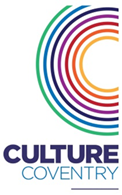 ROLE: 	HR AssistantLOCATION: 	Across all sitesLINE MANAGER:   HR AdvisorCONTRACT: Permanent WORKING HOURS: 25 Hours a week       SALARY: Dependant on experienceSummary of role purpose:To build and develop effective working relations with managers and staff to provide support and guidance on a basic range of HR matters and ensure best practice.To ensure HR administrative records are maintained for compliance with employment legislation, and HR processes are completed within required timescales.  Summary of role purpose:To build and develop effective working relations with managers and staff to provide support and guidance on a basic range of HR matters and ensure best practice.To ensure HR administrative records are maintained for compliance with employment legislation, and HR processes are completed within required timescales.  KEY RESPONSIBILITIESKEY RESPONSIBILITIESAct as the first point of contact to Managers for all employee relations issues, referring complex issues to the HR Advisor. To manage all on boarding and off boarding processes, liaising with managers, candidates and staff ensuring all documentation and checks are completed.Maintain and update electronic and hard copy HR record systems containing all employment related information including absence, annual leave, starters and leavers, benefits and equality and diversity, etc.Manage training administration to include: sourcing and liaising with suitable training providers, booking rooms, coordinating with attendees, and updating training records.Prepare the monthly payroll adjustments each month to include sickness absence reporting to the payroll provider.Update monthly pension auto-enrolment requirements.To prepare all letters and contracts for any changes to employee’s terms and conditions e.g. flexible working etc. and ensure associated payroll processes are completed.To handle maternity, paternity, shared parental leave administration processes and ensure associated payroll processes are completed.Ensure all data on manual and computerized records is up to date and accurate to provide timely reporting as and when required.To prepare monthly HR statistics for inclusion into monthly management reports and maintain these accordingly.To provide note taking support to the HR Advisor and Line Managers at investigation and formal HR meetings.Take minutes for Board of Trustee meetings, produce and distribute within agreed timescales,Any other ad hoc dutiesGeneralWithin areas of responsibility:identify and review risks with your Line Manager as part of the organisational risk register;ensure adherence to all Trust policies and procedures;contribute to the ongoing review and development of the Trusts policies and procedures to support continuous improvement;ensure you comply with and understand all Health & Safety policies and requirements;support and input into the organisational digital strategy as required;identify fundraising or sponsorship opportunities and highlight these to your Line Manager; andensure adherence to the GDPR in respect of all data collected and maintained. Act as the first point of contact to Managers for all employee relations issues, referring complex issues to the HR Advisor. To manage all on boarding and off boarding processes, liaising with managers, candidates and staff ensuring all documentation and checks are completed.Maintain and update electronic and hard copy HR record systems containing all employment related information including absence, annual leave, starters and leavers, benefits and equality and diversity, etc.Manage training administration to include: sourcing and liaising with suitable training providers, booking rooms, coordinating with attendees, and updating training records.Prepare the monthly payroll adjustments each month to include sickness absence reporting to the payroll provider.Update monthly pension auto-enrolment requirements.To prepare all letters and contracts for any changes to employee’s terms and conditions e.g. flexible working etc. and ensure associated payroll processes are completed.To handle maternity, paternity, shared parental leave administration processes and ensure associated payroll processes are completed.Ensure all data on manual and computerized records is up to date and accurate to provide timely reporting as and when required.To prepare monthly HR statistics for inclusion into monthly management reports and maintain these accordingly.To provide note taking support to the HR Advisor and Line Managers at investigation and formal HR meetings.Take minutes for Board of Trustee meetings, produce and distribute within agreed timescales,Any other ad hoc dutiesGeneralWithin areas of responsibility:identify and review risks with your Line Manager as part of the organisational risk register;ensure adherence to all Trust policies and procedures;contribute to the ongoing review and development of the Trusts policies and procedures to support continuous improvement;ensure you comply with and understand all Health & Safety policies and requirements;support and input into the organisational digital strategy as required;identify fundraising or sponsorship opportunities and highlight these to your Line Manager; andensure adherence to the GDPR in respect of all data collected and maintained. 